letterhead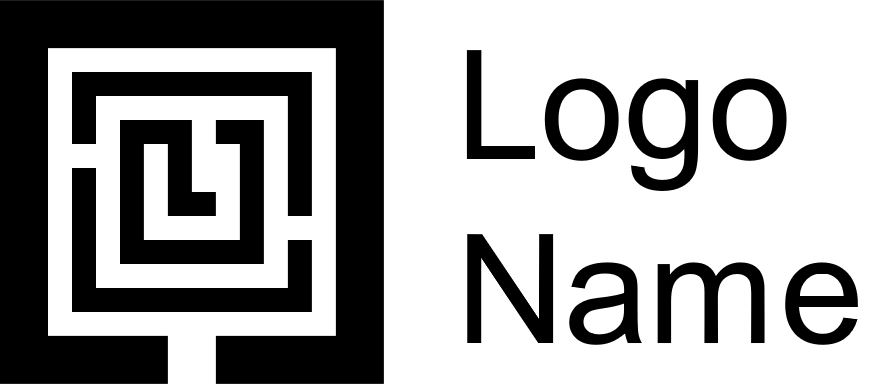 YOUR ONLINE STORE